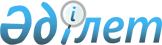 Республикалық меншіктің кейбір мәселелері туралыҚазақстан Республикасы Үкіметінің 2018 жылғы 17 мамырдағы № 276 қаулысы.
      "Мемлекеттік мүлік туралы" 2011 жылғы 1 наурыздағы Қазақстан Республикасы Заңының 114-бабының 1-тармағына сәйкес Қазақстан Республикасының Үкіметі ҚАУЛЫ ЕТЕДІ: 
      1. Осы қаулыға қосымшаға сәйкес Қазақстан Республикасының заңнамасында белгіленген тәртіппен "Қазақстан Республикасы Ақпарат және коммуникациялар министрлігі" мемлекеттік мекемесінің теңгеріміндегі республикалық мүлік "Қазақстан" республикалық телерадиокорпорациясы" акционерлік қоғамының орналастырылатын акцияларын төлеуге берілсін.
      2. Қазақстан Республикасы Қаржы министрлігінің Мемлекеттік мүлік және жекешелендіру комитеті Қазақстан Республикасы Ақпарат және коммуникациялар министрлігімен бірлесіп Қазақстан Республикасының заңнамасында белгіленген тәртіппен осы қаулыдан туындайтын шараларды жүзеге асырсын.
      3. Осы қаулы қол қойылған күнінен бастап қолданысқа енгізіледі.   "Қазақстан" республикалық телерадиокорпорациясы"  акционерлік қоғамының акциялары төлеміне берілетін  республикалық мүліктің тізбесі
					© 2012. Қазақстан Республикасы Әділет министрлігінің «Қазақстан Республикасының Заңнама және құқықтық ақпарат институты» ШЖҚ РМК
				
      Қазақстан Республикасының
Премьер-Министрі

Б. Сағынтаев
Қазақстан Республикасы
Үкіметінің
2018 жылғы 17 мамырдағы
№ 276 қаулысына
қосымша
Р/с№
Мүліктің атауы
Өлшем бірлігі
Саны
Шығарылған жылы
1
2
3
4
5
1.
Sony PMW-EX3 жиынтықтағы кәсіби бейнекамерасы: Sony HVL-LBPB камера үстіндегі жарығы
дана
1
2012
2.
Sony PMW-EX3 жиынтықтағы кәсіби бейнекамерасы: микрофон тіреуіші
дана
1
2012
3.
Sony PMW-EX3 жиынтықтағы кәсіби бейнекамерасы: Sony микрофонына арналған аккумуляторлы батареясы
дана
1
2012
4.
Жиынтықтағы оператор краны: рельстер 83см,d-30мм-1 жиынтық
дана
1
2012
5.
Sony PMW-EX3 жиынтықтағы кәсіби бейнекамерасы: Sony SBS-32G1A 32Gb бейнекамерасына арналған жады картасы
дана
1
2012
6.
Sony PMW-EX3 жиынтықтағы кәсіби бейнекамерасы: Sony BP-U60 камерасына арналған литий-ионды аккумуляторлы батареясы
дана
1
2012
7.
Sony PMW-EX3 жиынтықтағы кәсіби бейнекамерасы: Sennheiser MD-42 репортерге арналған микрофоны
дана
1
2012
8.
Sony PMW-EX3 жиынтықтағы кәсіби бейнекамерасы: Kata CRC-12 бейнекамерасына арналған жаңбырға қарсы қапшығы
дана
1
2012
9.
Жиынтықтағы оператор краны: теңгерімі
дана
1
2012
10.
Sony PMW-EX3 жиынтықтағы кәсіби бейнекамерасы: XDCU-50 камералық арна блогы
дана
1
2012
11.
Sony PMW-EX3 жиынтықтағы кәсіби бейнекамерасы: Sony BP-U60 камерасына арналған литий-ионды аккумуляторлы батареясы
дана
1
2012
12.
Sony PMW-EX3 жиынтықтағы кәсіби бейнекамерасы: жиынтықтағы тұтқасы және штативті бастиегі бар штативі 
дана
1
2012
13.
Sony PMW-EX3 жиынтықтағы кәсіби бейнекамерасы: 0,5 метр жүйемен үйлесімді кабелі 
дана
1
2012
14.
Sony PMW-EX3 жиынтықтағы кәсіби бейнекамерасы:    ұзындығы 5 метр микрофон сымы
дана
1
2012
15.
Sony PMW-EX3 жиынтықтағы кәсіби бейнекамерасы: Kata CC-197 бейнекамерасына арналған көлік сөмкесі
дана
1
2012
16.
Жиынтықтағы оператор краны: монитор
дана
1
2012
17.
Sony PMW-EX3 жиынтықтағы кәсіби бейнекамерасы: Sony XDCA-53/C камералық адаптері
дана
1
2012
18.
Жиынтықтағы оператор краны: доға түрінде салуға арналған рельстер -16 дана
дана
1
2012
19.
Sony PMW-EX3 жиынтықтағы кәсіби бейнекамерасы: Sony камерасына арналған қуаттау құрылғысы
дана
1
2012
20.
Sony PMW-X3 жиынтықтағы кәсіби бейнекамерасы: Sennheiser MZW 4032-A микрофонды желден қорғағышы
дана
1
2012
21.
Sony PMW-EX3 жиынтықтағы кәсіби бейнекамерасы: микрофонға арналған қуаттау құрылғысы
дана
1
2012
22.
Жиынтықтағы оператор краны: штатив
дана
1
2012
23.
Sony PMW-EX3 жиынтықтағы кәсіби бейнекамера: ұзындығы 25 метр коаксиальді кабель 
дана
1
2012
24.
Sony PMW-EX3 жиынтықтағы кәсіби бейнекамерасы: Sony PMW-EX3 бейнекамерасы
дана
1
2012
25.
Sony PMW-EX3 жиынтықтағы кәсіби бейнекамерасы:                     Sony SBS-32G1A 32Gb бейнекамерасына арналған жады картасы
дана
1
2012
26.
Sony PMW-EX3 жиынтықтағы кәсіби бейнекамерасы: Sennheiser кәсіби радиожүйесі
дана
1
2012
27.
Sony PMW-EX3 жиынтықтағы кәсіби бейнекамерасы: ұзындығы 0,5 метр жүйемен үйлесімді кабель 
дана
1
2012
28.
Sony PMW-EX3 жиынтықтағы кәсіби бейнекамерасы: Aлми EPSILON EX-3 бейнекамерасына арналған қысқы қапшығы
дана
1
2012
29.
Жиынтықтағы оператор краны: сервистік жетек
дана
1
2012
30.
Sony PMW-EX3 жиынтықтағы кәсіби бейнекамерасы: Sony VCT-SP2BP иық тіреуіші
дана
1
2012
31.
Жиынтықтағы оператор краны: HEINZ HUBER панорамалық бастиегі
дана
1
2012
32.
Sony PMW-EX3 жиынтықтағы кәсіби бейнекамерасы: Sony BCV21C2 мәліметтер жазбасын оқу құрылғысы
дана
1
2012
33.
АВС Crane 100 операторлық краны
дана
1
2013
34.
ABC REMOTE HEAD ALEX DIGITAL айналмалы бастиегі
дана
1
2013
35.
ABC Standard Base Dolly CD5 операторлық арбасы 
дана
1
2013
36.
ABC Levelling legs for CD5 аяққа арналған биіктік деңгейін реттегіші
дана
1
2013
37.
ABC Monitor holder мониторға арналған бекіткіші
дана
1
2013
38.
ABC Single Operator Kit операторлық жиынтығы
дана
1
2013
39.
ABC Fujinon Cable Set кабельдер жиынтығы 
дана
1
2013
40.
Oris BPS-84H-V мониторы 
дана
1
2013
41.
Logocam V-Kit 320 L кірістірілген қуат көзі бар зарядтау құрылғысы бар аккумулятор
дана
7
2013
42.
Sony PMW-320 K бейнекамерасы
дана
6
2013
43.
Sony SBS-32G1A Express Card, 32 ГБ жады картасы 
дана
12
2013
44.
Sony SBAC-US20 USB оқу құрылғысы/ жады картасына мәліметтер жазбасы
дана
6
2013
45.
Laniro 1970-60 AV камералық шамы 
дана
6
2013
46.
Laniro 1971 перделері
дана
6
2013
47.
Manfrotto 509 HD, 545 GBK штативі
дана
6
2013
48.
Tripod Adapter VCT-U14 штатив қақпашығы 
дана
6
2013
49.
Sennheiser EK 3241 қабылдағышы
дана
6
2013
 50.
Sennheiser GA 3041-15 адаптері
дана
6
2013
 51.
Sennheiser SK 3063-U таратқышы
дана
6
2013
 52.
Sennheiser MKE 1-4 ілмекшесі
дана
6
2013
 53.
Sony ECM-VG1 микрофон-пушкасы
дана
6
2013
 54.
Sennheiser MD 42 үдемелі микрофоны
дана
6
2013
 55.
Kata OMB-77 көліктік кофры 
дана
6
2013
 56.
Kata ABC-HDV үрлемелі кофры
дана
6
2013
 57.
POL-3 PortaBrace қысқы қабы
дана
3
2013
 58.
Sennheiser MZ 1 ілмекшеге арналған желқорғағышы
дана
6
2013
 59.
Kino Flo SYS-4804-F230 жарық шамы
дана
2
2013
 60.
Flo-488-K55-S шамы
дана
8
2013
 61.
XA20sx8.5BERM-K3 кең бұрышты  объектив 
дана
1
2013
 62.
Dedolight KA24-4BE базалық жарық жиынтығы
дана
2
2013
 63.
NEWTEK 3 PLAY TM 425 баяу қайталаудың 6 арналы жүйесі 
дана
1
2013
 64.
NewTEK TriCaster 855 TM жиынтықта TCXD850 басқару пульті бар рэктік продакшн студиясы
дана
1
2013
 65.
NewTEK TriCaster VSE 2.0 (Virtual Set Editor) Виртуалды студиялар шаблондарының редакторы 
дана
1
2013
 66.
Live TExt2 TM ПО титрлаудың шаблондарын қашықтықтан редакциялауға арналған бағдарламалық қамтылымы. Динамикалық мәтінді қою модулі 
дана
1
2013
 67.
Mackie 1402 VLZ 3 аудиомикшері
дана
1
2013
 68.
Canare, Neutrik  жинау, коммутация
дана
1
2013
 69.
Datavideo HRS-10HD мониторы бар микрофон  
дана
1
2013
 70.
Datavideo HRS-2000 HD-SDI бейнемикшері
дана
1
2013
 71.
CAVISION LFAO4X86  бірлинзалы, кең бұрышты "Балық көз" адаптері
дана
1
2013